Číslo objednávky (reference)OBJ 103/200/2021OdběratelVystavena vKačiněDne11.02.2021AdresátSECURITY BIT s.r.o.Křenická 1469/10Praha - StrašniceNárodní zemědělské muzeum, s.p.o.Kostelní 44, 170 00 Praha 7IČ: 75075741, DIČ: CZ7507574110000 Praha 10IČO: 60703083DIČ: CZ60703083PříjemceNárodní zemědělské muzeum, s.p.o.Pobočka KačinaSvatý Mikuláš 51, 284 01 Kutná HoraDodavatel je plátcem DPHVyřizujeÚtvarTermín dodávkyPotvrzenou objednávku vraťte obratemKačina31.12.2021Jedn.cenabez DPHSazbaDPHJedn.cenas DPHCenabez DPHCenas DPHNázev zboží/službyMnožstvíObjednáváme u Vás zajištěníprací týkajících se kontroly,revizí, servisu a oprav systémůPZTS (EZS) a CCTV naobjektech zámku, kočárovny adílen; v sazbě 380,- Kč/hod. acelkovém počtu nejvýše 270hod.270,00380,00 Kč 21% 459,80 Kč102.600,00 Kč124.146,00 KčCelkem bez DPHCelkem DPHCelkem s DPH102.600,00 Kč21.546,00 Kč124.146,00 KčDodavatel bere na vědomí, že tato písemná smlouva bude v souladu se zákonem č. 340/2015 Sb., zákon oregistru smluv, zveřejněna v registru smluv.Splatnost faktury je 30 dní od jejího doručeníAkceptace objednávky - souhlasím, že požadovanébude dodáno ve sjednaném rozsahu, kvalitě a čase.Datum a podpis dodavatele: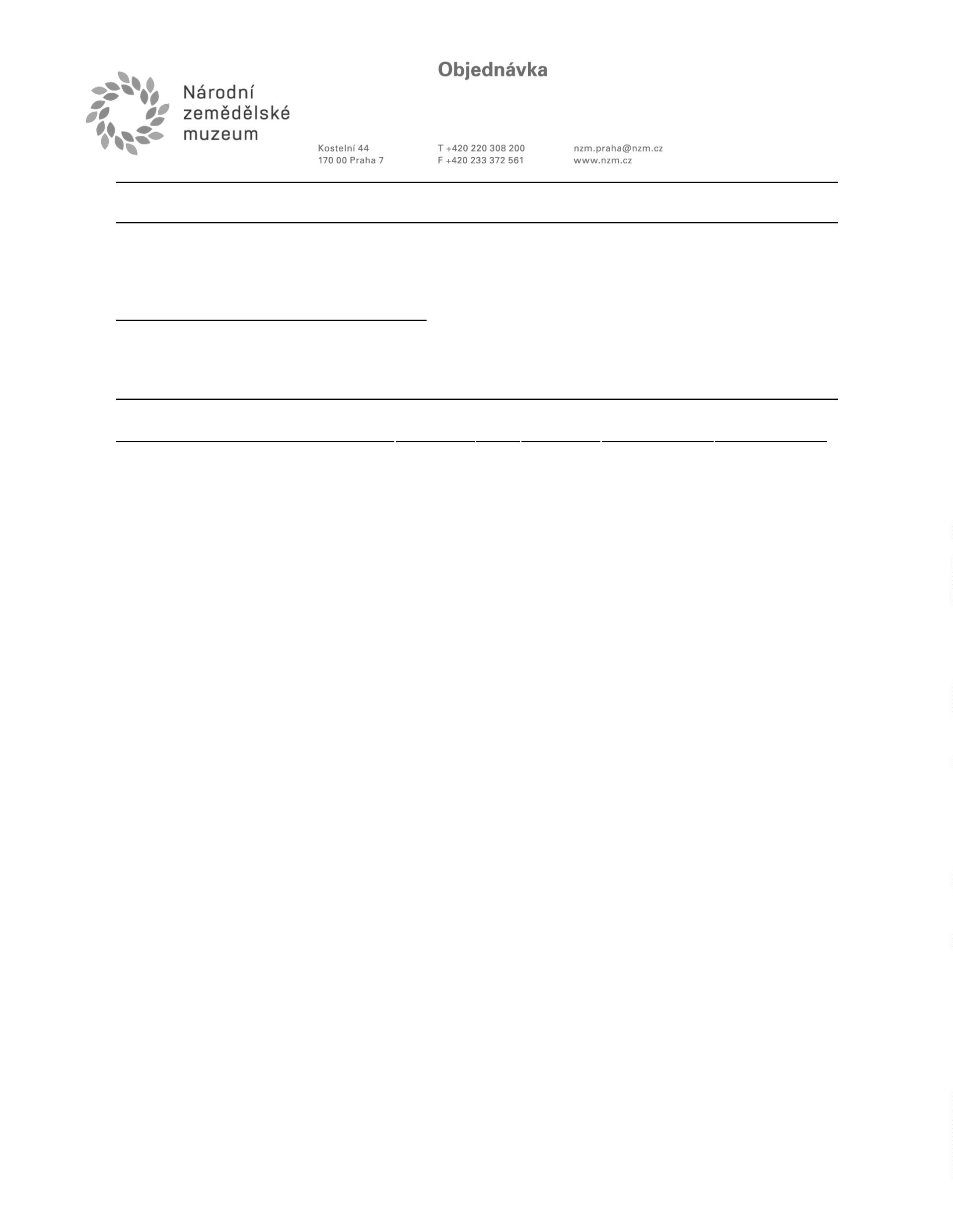 